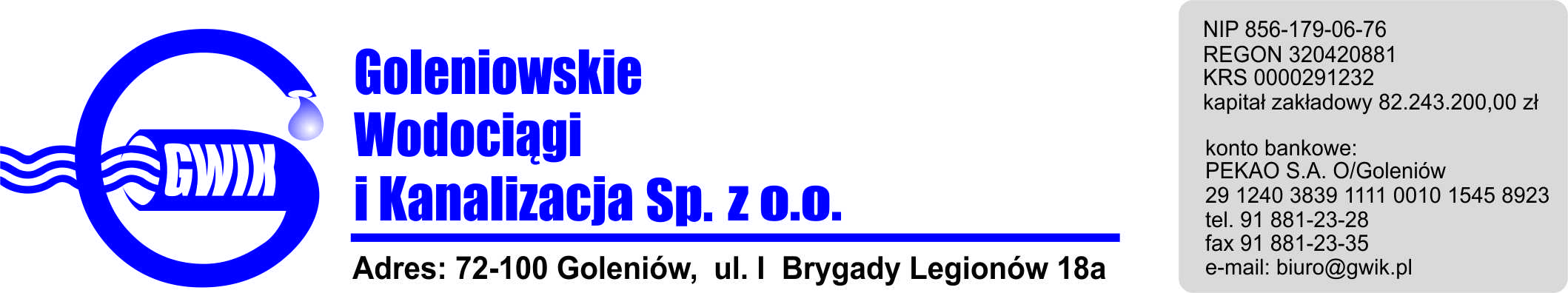 Goleniów, 13.12.2018OGŁOSZENIE O PRZERWIE W DOSTAWIE WODYGoleniowskie Wodociągi i Kanalizacja Spółka z o.o. w Goleniowie informuje, iż w związku z montażem hydrantów na sieci wodociągowej w ul. Wylotowej w Podańsku w dniach: 17.12.2018 r. (poniedziałek)18.12.2018 r. (wtorek) zostanie wstrzymana dostawa wody do odbiorców w:- m. PodańskoPlanowane godziny wstrzymania dostawy wody w godzinach od 1000 do 1230  Godziny w/w prac mogą ulec zmianie.      Przepraszamy za powyższe niedogodności.